Rechnen mit Geld
Teil A 
Aufgaben im Zahlenraum bis 100 ohne Frankenübergang (Summe der Rappen überschreitet 1 Franken nicht).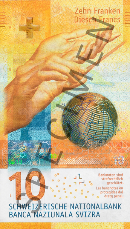 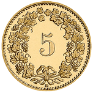 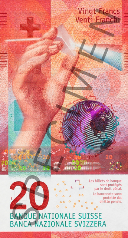 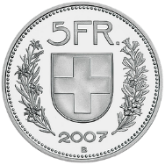 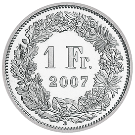 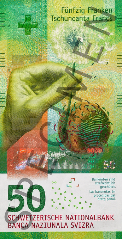 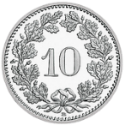 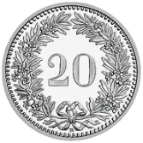 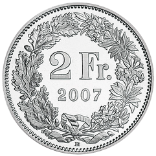 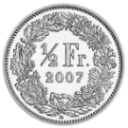 1a   Noten und Münzen zusammenzählen AGib in Fr. und Rp. an, wie viel es ist.1b   Noten und Münzen zusammenzählen B

Gib in Fr. und Rp. an, wie viel es ist.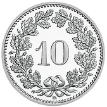 1c   Geldbeträge vergleichen2   Wie viele Münzen/Noten braucht es?Gib an, wie viele der Münzen/Noten für den vorgegebenen Betrag benötigt werden.Lege folgende Beträge mit möglichst wenig Rechengeld und schreibe auf.A: Geldbeträge bildenFinde verschiedene Varianten, folgende Beträge zu legen.
Wenn du möchtest, kannst du die Beträge mit Rechengeld legen.Brauche genau die Anzahl der angegebenen Münzen. 3   Preise addierenFranken oder RappenFranken/Rappen ohne Frankenübergang4   Rückgeld berechnen - Geldbeträge ergänzenRappen auf 1 FrankenFranken/Rappen auf den nächsten FrankenFranken/Rappen auf 10 FrankenFranken auf 100 Franken5   Geldbeträge verdoppelnVerdopple Frankenbeträge wenn nötig mit ZwischenschrittenVerdopple Rappenbeträge wenn nötig mit ZwischenschrittenVerdopple Franken-/Rappenbeträge wenn nötig mit Zwischenschritten6   Geldbeträge halbierenGerade Frankenbeträge wenn nötig mit Zwischenschritten halbieren.Ungerade Frankenbeträge wenn nötig mit Zwischenschritten halbieren.Franken-/Rappenbeträge wenn nötig mit Zwischenschritten halbieren.7   Preise rundenÜberschlage die Preise auf ganze Franken:
Bilder CC BY-NC-SA 3.0: 
Andrea Prock: https://bilder.tibs.at/node/266  https://bilder.tibs.at/node/270  https://bilder.tibs.at/node/262  Elisabeth Kettl: http://bilder.tibs.at/node/24404  http://bilder.tibs.at/node/24277  http://bilder.tibs.at/node/24630  http://bilder.tibs.at/node/24338  http://bilder.tibs.at/node/24807  http://bilder.tibs.at/node/243978   Sachaufgaben lösenSchreibe den Lösungsweg und einen Antwortsatz auf.Ben hat sich im Ausverkauf eine neue Jacke für 35 Fr. gekauft. Davor hat sie 60 Fr. gekostet. 
Wie viele Franken hat Ben gespart?
Antwort: _______________________________________________________________________
_________________________________________________________________________________Laura möchte ein neues Fahrrad kaufen. Dieses kostet 95 Fr. Sie hat bereits 62 Franken gespart. 
Wie viele Franken fehlen Laura noch?Antwort: _______________________________________________________________________
________________________________________________________________________________B   Sachaufgaben lösenMax hat 17 Franken in seinem Portemonnaie. Er kauft sich ein Comicheft für 4.50 Fr.
Wie viel Geld hat er danach noch?
Rechnung:Antwortsatz:Frau Meier geht mit den beiden Kindern in den Zoo. Erwachsene bezahlen 15 Franken und Kinder 7 Fr. Eintritt. Wie viel bezahlen sie zusammen?
Rechnung:Antwortsatz:Hanna kauft sich für 3 Franken Kaugummis die je 50 Rappen kosten.Wie viele Kaugummis bekommt sie dafür?
Rechnung:Antwortsatz:Lena kauft sich ein Buch für 23 Fr. Sie bezahlt mit einer Fünfzigernote.Wie viel Rückgeld erhält sie?
Rechnung:Antwortsatz:C   Einkauf zusammenstellenStelle den Einkauf so zusammen, dass die Aussagen stimmen.Schreibe die Rechnung und das Resultat auf.Zwei Artikel kosten zusammen weniger als 75 Fr.Drei Artikel kosten zusammen mehr als 80 Fr. aber weniger als 90 Fr.Diese zwei Artikel sind am teuersten.Gekauft werden drei Artikel und bezahlt wird mit 100 Fr. Das Rückgeld beträgt 6.20 Fr.Gekauft werden mehrere Artikel und der Betrag kann nur mit Franken so bezahlt werden, dass kein Rückgeld mit Rappen gegeben werden muss.Stelle weitere Berechnungen an und formuliere Aussagen. Gib sie anderen zum Prüfen.9   Preisliste fortsetzenFülle die Tabelle mit den richtigen Preisangaben aus.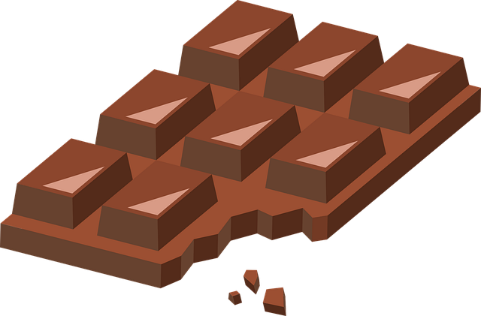 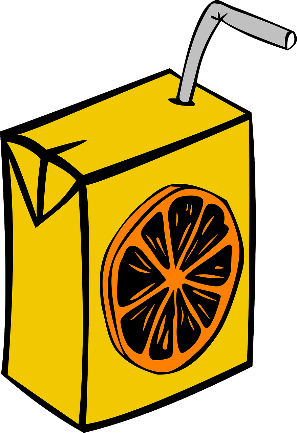 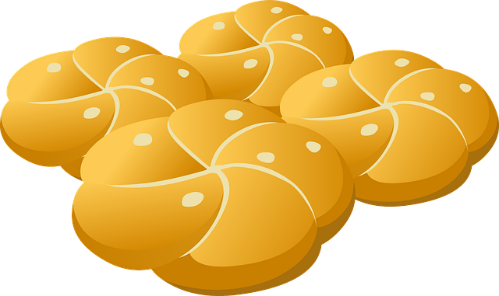 LernzieleLernziele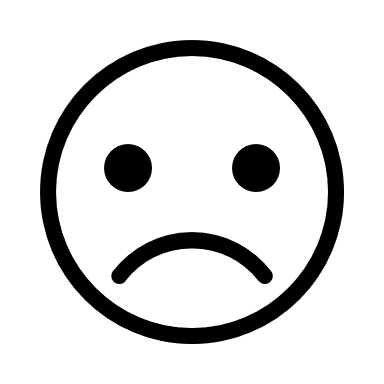 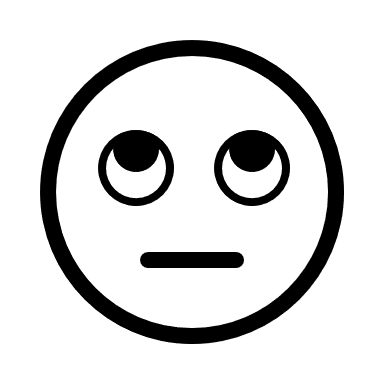 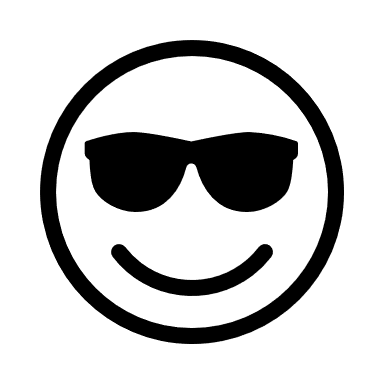 1a+bIch kann Noten und Münzen zusammenzählen und in Punktschreibweise notieren.1cIch kann Geldbeträge vergleichen.2Ich kann Geldbeträge mit Noten und Münzen legen3Ich kann Preise addieren:Franken oder RappenFranken/Rappen ohne Frankenübergang4Ich kann Geldbeträge ergänzen (Rückgeld berechnen):Rappenbeträge auf 1 FrankenFranken-/Rappenbeträge auf den nächsten FrankenFranken-/Rappenbeträge auf 10 FrankenFrankenbeträge auf 100 FrankenFranken eine Hunderterzahl5Ich kann Beträge verdoppelnFrankenRappenFranken/Rappen6Ich kann Beträge halbierengerade Frankenbeträgeungerade FrankenbeträgeFranken/Rappen7Ich kann Preisangaben überschlagen und einen Gesamtbetrag berechnen.8Ich kann Sachaufgaben mit Geld lösen.9Ich kann Preislisten mit mehreren gleichteuren Dingen erstellen.Online-Übungen    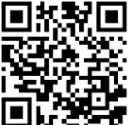 zeb.is    Material-Code: 5TBYYH  https://zebis.digital/viewer/start/5TBYYH 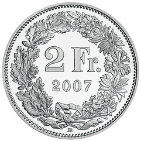 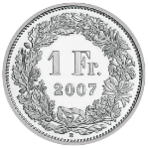 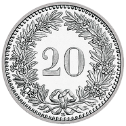 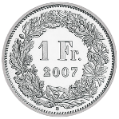 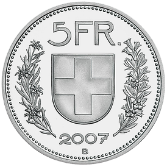 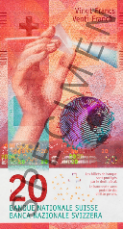 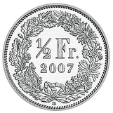 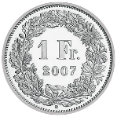 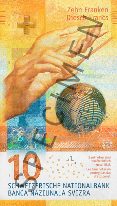 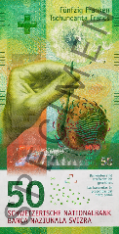 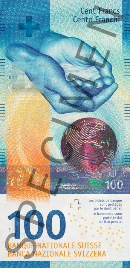 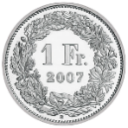 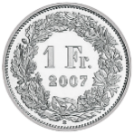 Setze >,< oder = dazwischenSetze >,< oder = dazwischenSetze >,< oder = dazwischenddsddsdddsddsd1 Franken1 Franken1 Franken1 Franken1 Franken1 Franken_____ mal 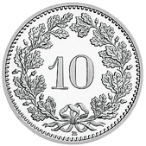 _____ mal 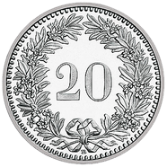 _____ mal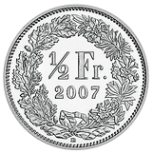 10 Franken10 Franken10 Franken10 Franken10 Franken10 Franken_____ mal _____ mal _____ mal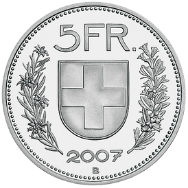 100 Franken100 Franken100 Franken100 Franken100 Franken100 Franken_____ mal _____ mal _____ mal_____ mal _____ mal _____ mal6.30 Fr.5 Fr. + 13.60 Fr.83 Fr.195 Fr.304 Fr.2 Fr. Variante 1:  1 Fr. + 50 Rp. + 20 Rp. + 20 Rp. + 10 Rp.
Variante 2: 	3.50 Fr.Variante 1: 	
Variante 2: 	18 Fr.Variante 1: 	
Variante 2: 	64 Fr. Variante 1: 	
Variante 2: 	10 Fr.2 Münzen: 	
4 Münzen: 	
5 Münzen: 	
6 Münzen: 	
7 Münzen: 	3.20 Fr.3 Münzen: 	
5 Münzen: 	
6 Münzen: 	3 Fr.+6 Fr.=30 Rp.+40 Rp.=12 Fr.+26 Fr.=50 Rp.+20 Rp.=45 Fr.+14 Fr.=60 Rp.+35 Rp.=2.50 Fr.+3.30 Fr.=14.55 Fr.+3.20Fr.=4.10 Fr.+21.40 Fr.=8.40 Fr.+4.30 Fr.=3.65 Fr.+4.10 Fr.=9.25 Fr.+3.65 Fr.=0.60 Fr.+=1 Fr.0.75 Fr.+=1 Fr.30 Rp.+=1 Fr.90 Rp.+=1 Fr.4.50 Fr.+=5 Fr.45.20 Fr.+=8.15 Fr.+=71.85 Fr.+=15.45 Fr.+=34.05 Fr.+=7.40 Fr.+=10 Fr.2.30 Fr.+=10 Fr.9.10 Fr.+=10 Fr.4.75 Fr.+=10 Fr.4.35 Fr.+=10 Fr.1.05 Fr.+=10 Fr.57 Fr.+=100 Fr.59 Fr.+=100 Fr.78 Fr.+=100 Fr.34 Fr.+=100 Fr.Zahl12 Fr.35 Fr.24 Fr.46 Fr. 38 Fr.47 Fr.das DoppelteDenkschritteZehner verdoppelnEiner verdoppelnZahl0.30 Fr.25 Rp.0.15 Fr.45 Rp. 0.40 Fr.35 Rp.das DoppelteDenkschritteZehner verdoppelnEiner verdoppelnZahl32.40 Fr.41.35 Fr.34.20 Fr.42.25 Fr. 37.50 Fr.26.05 Fr.das DoppelteDenkschritteZehner verdoppelnEiner verdoppelnRappen verdoppelnZahl8 Fr.12 Fr.48 Fr.26 Fr. 54 Fr.92 Fr.die HälfteDenkschritteZehner halbierenEiner halbierenZahl1 Fr.7 Fr.3 Fr.5 Fr. 9 Fr.17 Fr.die HälfteDenkschrittenächstkleinere gerade Zahlnächstkleinere gerade Zahlgerade Zahl halbierengerade Zahl halbieren1 Fr. halbieren1 Fr. halbierenZahl38.40 Fr.44.50 Fr.56.60 Fr.42.70 Fr. 38.30 Fr.26.90 Fr.die HälfteDenkschritteZehner halbierenEiner halbierenRappen halbieren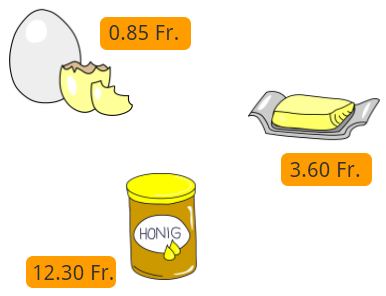 Ei:Honig:Butter:Gesamtbetrag: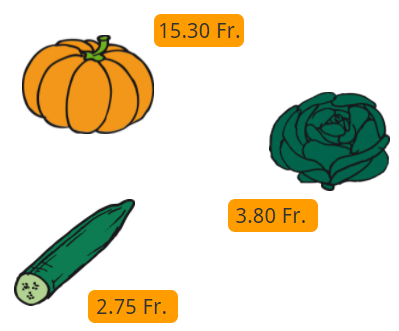 KürbisSalat:Gurke:Gesamtbetrag: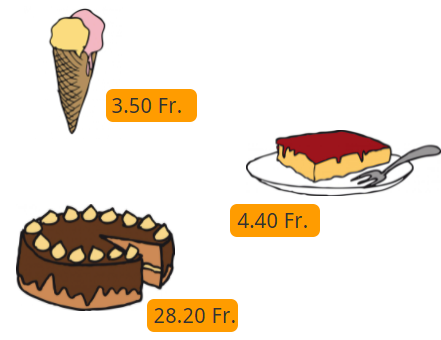 Ei:Honig:Butter:Gesamtbetrag: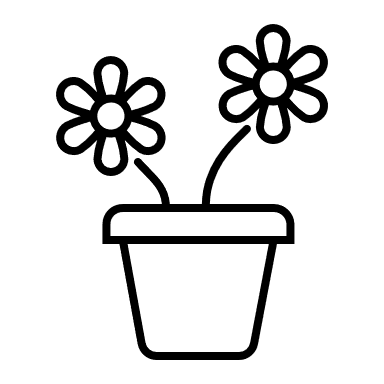 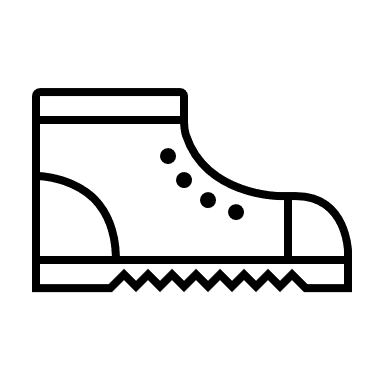 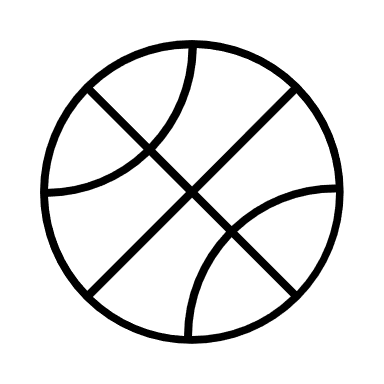 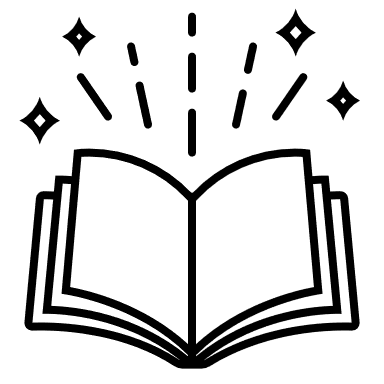 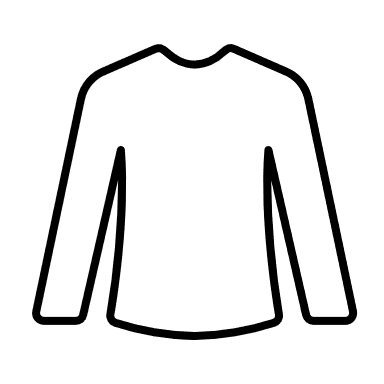 BlumeSchuheBasketballBuchPullover23.10 Fr.58.20 Fr.31.30 Fr.15.25 Fr.39.40 Fr.SchokoladePreis12.20 Fr.234OrangensaftPreis11.10 Fr.248BrötchenPreis11.15 Fr.236